BID FORMDated: ____________________________To,The RegistrarNIT MizoramChaltlang, Aizawl, Mizoram - 796012Tender No: NITMZ/RP-16-1/2021/3289             		        Date:18th August, 2022Madam,Having read the terms and conditions of the above mentioned tender and equipments to be provided, we undersigned, offer to provide the equipments  (mentioned in Annexure-V) in conformity with the conditions of contract and specifications for the sum shown in the schedule of prices attached herewith in separate sealed cover and made part of this Bid.If our Bid is accepted, we will obtain the bank guarantees from a Scheduled Bank for a sum as mentioned in this tender document for due performance of the Contract.We agree to abide by this Bid for a period of 90 days from the date fixed for Bid opening and it shall remain binding upon us and may be accepted at any time before the expiry of that period.Bid submitted by us are properly sealed and prepared so as to prevent any subsequent alteration and/ or replacement.We understand that you are not bound to accept the lowest or any bid, you may receive.NIT Mizoram reserves the right to cancel the tender without assigning any reason.NIT Mizoram reserves the right to reject any or all tenders without assigning any reasons whatsoever.SignatureFull NameName of Firm/Company/AgencySealANNEXURE -ICOMPLIANCE CERTIFICATE FOR NIT TERMS  (To be enclosed in the Technical bid)Signature with Seal:……………….Vendor: M/s………………………COMPLIANCE CERTIFICATE FOR SPECIFICATIONS  (One for each item must to be enclosed in the Technical bid)Signature with Seal:…..………….Vendor: M/s………………………* Vendor must quote the parameter specification of the quoted product in this column and not just copy the specification from the tender call document. Failure to do so will lead to rejection of the tender.ANNEXURE –IIPERFORMANCE BANK GUARANTEETo: The RegistrarNational Institute of TechnologyAizawl-796012, MizoramWHEREAS..................................................................................................................... (Name of Supplier)                         hereinafter called "the Supplier" has undertaken, in pursuance of Contract No................. dated,......... 20... to supply...................... ................................................. (Description of Goods and Services) hereinafter called "the order". WHEREAS it has been stipulated by you in the said order that the Supplier shall furnish you with a Bank Guarantee by a recognized bank for the sum specified therein as security for compliance with the Supplier's performance obligations in accordance with the order.  WHEREAS we have agreed to give the Supplier a Guarantee:THEREFORE WE hereby affirm that we are Guarantors and responsible to you, on behalf of the Supplier, up to a total of........................................................................... (Amount of the Guarantee in Words and Figures) and we undertake to pay you, upon your first written demand declaring the Supplier to be in default under the order and without cavil or argument, any sum or sums within the limit of ................................ (Amount of Guarantee) as aforesaid, without your needing to prove or to show grounds or reasons for your demand or the sum specified therein.This guarantee is valid until the ........day of...................20......					Signature and Seal of Guarantors					................................					................................					................................					Date......................20.... 					Address………….........					......................................					......................................All correspondence with reference to this guarantee shall be made at the following address: National Institute of Technology MizoramANNEXURE -IIIMANUFACTURERS'/ DISTRIBUTOR’S AUTHORIZATION FORMNo. 								Dated __________The RegistrarNational Institute of TechnologyAizawl-796012, MizoramDear Madam:We………………………………………………………………………. who are established and reputableManufacturers/distributors of ……………………………………………………………………having factories/office at------------------------------------------------------------------------------------------------------------------------------------------------------------------------------------------------------------------------------------------------------------------------------------------------------------------(address of factory/office) do hereby certify that…………………………………………………………………………………………………………………………………………………………………………………………………………………………………………(Name of the Authorized Dealer)is our authorized dealer to quote against your tender enquiry no …………………………………………………………………………………………………………..., Last Date of Submission is: Yours faithfully,(Name)(Name of Manufacturer/Distributor)ANNEXURE-IVCONTRACT FORMContract No. _____________________________ 		Date: _______________  THIS CONTRACT AGREEMENT is made  The[insert:number] day of   [insert:month], [insert:year].  BETWEEN             National Institute of Technology, Mizoram, Chaltlang, Aizawl  represented  by _______________ [insert complete name and address] of Purchaser (hereinafter called “the Purchaser”), and   [ insert  name  of  Supplier  ],  a  corporation  incorporated  under  the  laws  of  [ country of Supplier ] and having its principal place of  business at [ insert: address of Supplier ] (hereinafter called “the Supplier”)   WHEREAS  the  Purchaser  invited  bids  for  certain  Goods  and  ancillary  services,  viz.,[insert brief description of Goods and Services] and has accepted a Bid by the Supplierfor the supply of those Goods and Services in the sum of [insert Contract Price in wordsand figures, expressed in the Contract currency] (hereinafter called “the ContractPrice”).  NOW THIS AGREEMENT WITNESSETH AS FOLLOWS:  In this Agreement words and expressions shall have the same meanings as are respectively assigned to them in the Conditions of Contract referred to.   The following documents shall constitute the Contract between the Purchaser and the Supplier, and each shall be read and construed as an integral part of the Contract:   This Contract Agreement   General Conditions of Contract  Technical Requirements (including Schedule of Requirements and Technical Specifications)   The Supplier’s Bid and original Price Schedules   The Purchaser’s Notification of Award    [Add here any other document(s)]    This Contract shall prevail over all other Contract documents. In the event of any discrepancy or inconsistency within the Contract documents, then the documents shall prevail in the order listed above.   In consideration of the payments to be made by the Purchaser to the Supplier as hereinafter mentioned, the Supplier hereby covenants with the Purchaser to provide the Goods and Services and to remedy defects therein in conformity in all respects with the provisions of the Contract.   The Purchaser hereby covenants to pay the Supplier in consideration of the provision of the Goods and Services and the remedying of defects therein, the Contract Price or such other sum as may become payable under the provisions of the Contract at the times and in the manner prescribed by the Contract.   IN WITNESS whereof the parties hereto have caused this Agreement to be executed in accordance with the laws of Union of India on the day, month and year indicated above.   For and on behalf of the National Institute of Technology, MizoramSigned:  [insert signature] in the capacity of [insert title or other appropriate designation] in the presence of [insert identification of official witness]  Signed:  [insert signature] in the capacity of [insert title or other appropriate designation] in the presence of [insert identification of official witness]   For and on behalf of the Supplier  Signed: [insert signature of authorized representative(s) of the Supplier] in the capacity of [insert title or other appropriate designation] in the presence of [insert identification of official witness]   ANNEXURE-VLIST OF EQUIPMENTS & SPECIFICATION FOR DRYING LABORATORYANNEXURE-VI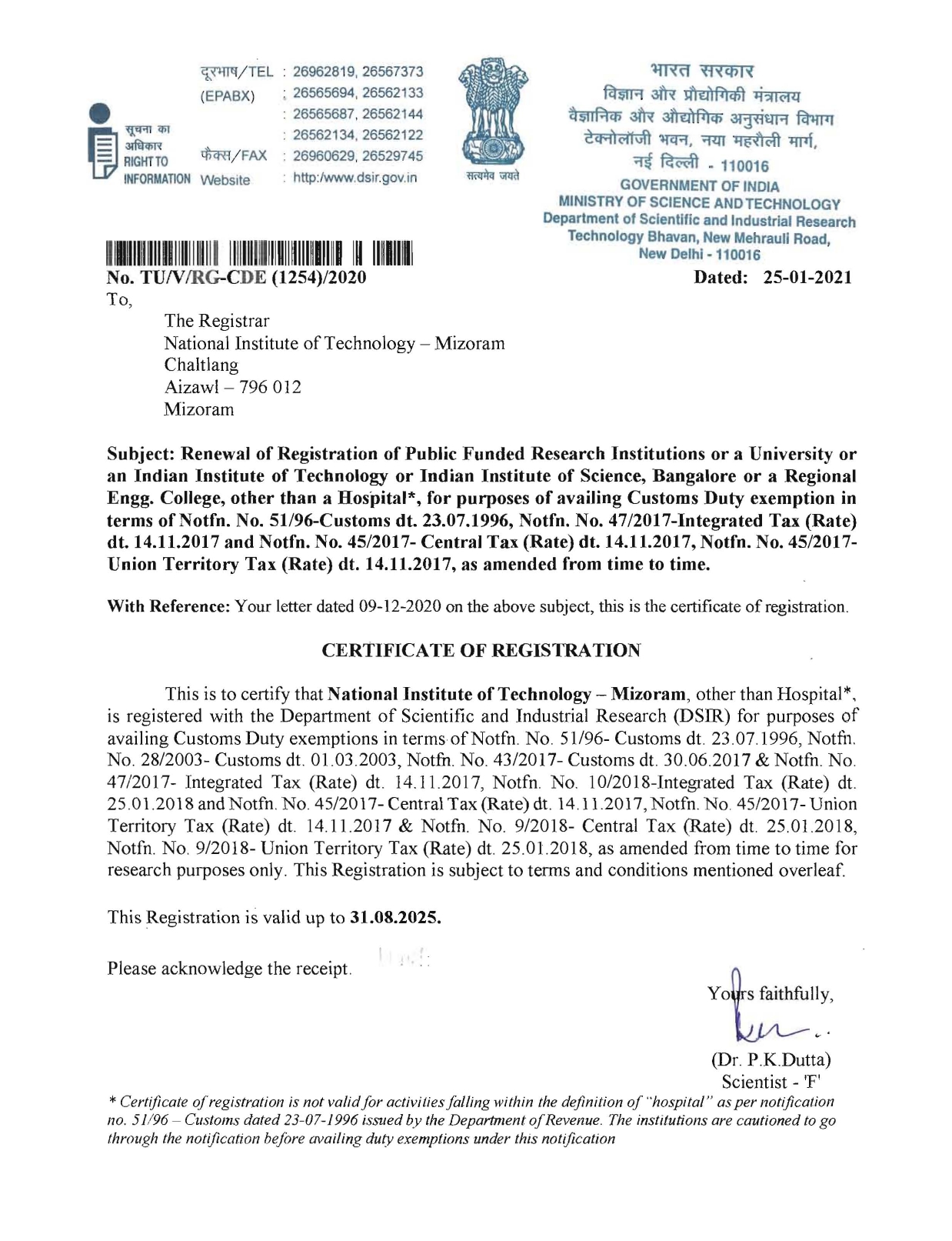 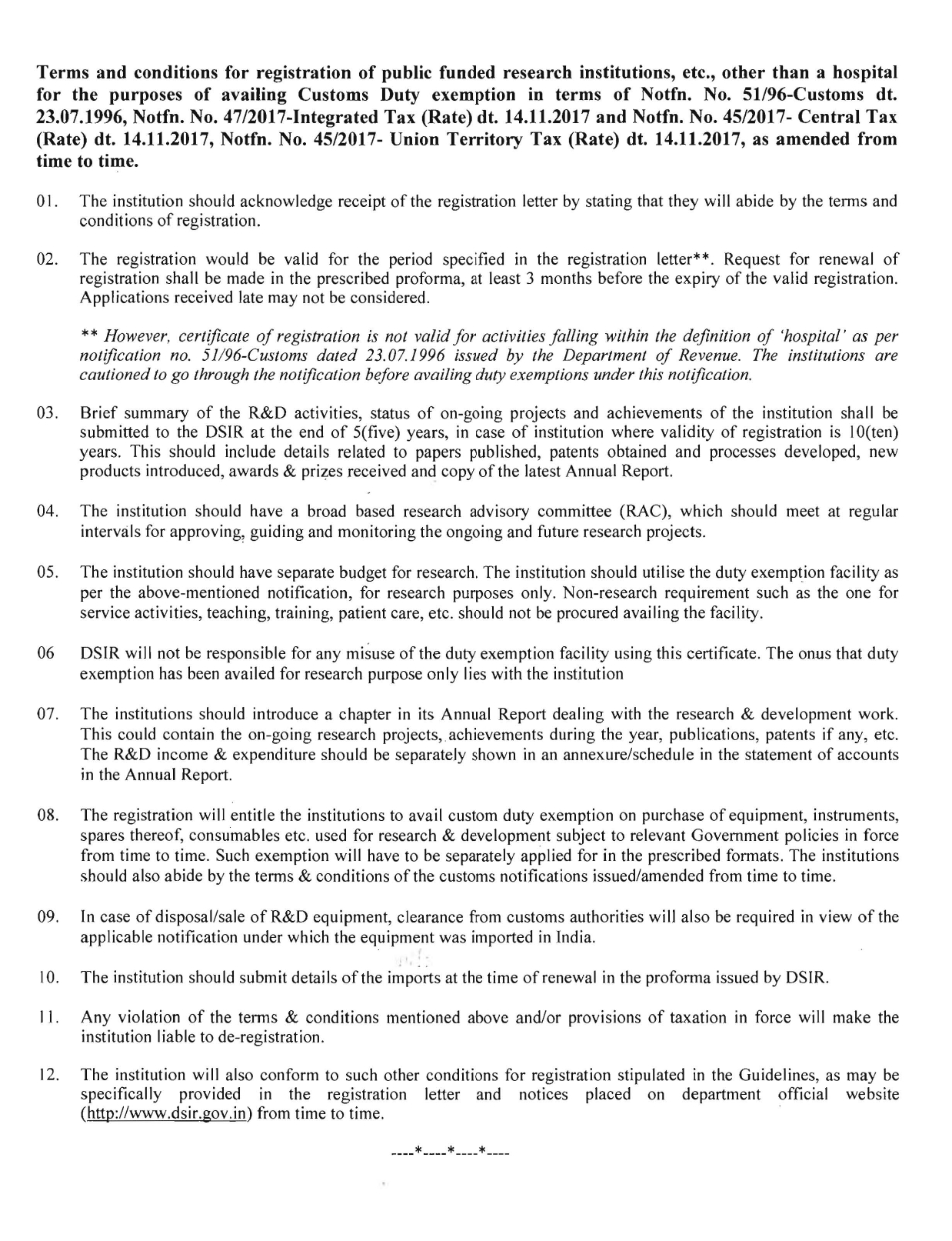 ANNEXURE-VIIPROFORMA for FINANCIAL BID1. Rate for each item shall be filled in Column 3. Leaving blank for any item is NOT permitted in the Financial Bid Form, in such cases the Bid will be treated as non responsive and will be summarily rejected.2. Conditional Bid shall not be considered and will be rejected outright.LIST OF EQUIPMENTS & SPECIFICATION FOR DRYING LABORATORYI/We have read and understand the tender for supply & installation of equipment & mixed mode solar dryer integrated with biomass furnace in Mechanical Engineering Department at NIT Mizoram vide No. NITMZ/RP-16-1/2021/2613  Dated 13.05.2022 and other documents issued by you we hereby quote the Rates (inclusive of all taxes & duties) except Goods & Services Tax (GST) as above. GST Rates applicable shall be quoted separately.Date:								[Signature]Place:								Name of the Bidder         Seal of the BidderSl. No.NIT Terms and Conditions  Yes/No01Rate quoted as per instruction02 rate  after warranty provided03Validity of quoted rate for 90 days agreed04EMD submitted (appropriate certificate enclosed)05 term agreed06Payment term agreed07Delivery terms agreed08Warranty period agreed09Literature: Printed Literature provided10Dealership / distributorship certificate (in case of dealers/agents) provided11Sales Service: address of after Sales Service centre  in India (for imported goods)/ in the region provided12Applicable law terms agreed   Item Sl. No.:    Item Sl. No.:    Item Sl. No.: Specifications as per Annexure-IVQuoted Item Specs.*Complied (Yes/No)Sl No.Name of EquipmentTechnical SpecificationQnty.1.Data Acquisition System with 32 Nos. Voltage ChannelsSystem should be available with 3 slots in Mainframe for multiplexer.Built-in 6. digit DMM should be available.System should be capable of Measure and converts different input signals:a. Temperature with thermocouplesb. RTDs and thermistorsc. DC/AC voltsd. 2 and 4 wire resistancee. Frequency and periodf. DC/AC current and capacitanceLAN and USB must be available for easy connectivity to PC.USB flash drive support to copy/log data in standalone applications requiredBuilt-in signal conditioning must be availableNo of Channel : minimum 32Measurement Speed : ≥80 Ch/SecMax Volts : ≥300VMax Current : ≥1ASystem Must be supplied with Test Automation software over LAN12.Water Activity MeterAccuracy at 23 ±5 °C :± 0.009 aw / 0.8 %RH / ±0.1 K or betterProbe type : Measurement probe with USB interfaceRange of application : -40-85 °C (-40-185 °F) / 0-100 %RHLong-term stability : <1 %rh / year or betterFilter type : Wire mesh filter with 20-25 μm pore sizeResponse time :<25 sec.Psychrometric calculations : Dew or frost pointMeasurement interval : 1s or betterCommunication interfaces : USBIP protection rating : IP20Material : Stainless steel, aluminumSoftware: Measurement ad Data analysis software to be provided.13.ThermocouplesK Type Thermocouple, -20 to 500 °C, Chromel204.PyranometerSolar irrigation measuring range: 1 W/m2 to 1200 W/m2Energetic exposure measuring range : 1 Wh/m2 to 450 kWh/m2Frequency of the measure. : 1/ sAccuracy : 5% of measurement or betterCalculation frequency (W/m2) : 1 / minStorage capacity : 30 daysData download Speed : 1000 values/secondOperating temperature : -10°C to +40°CSpectral response : 450 to 1000 nmNominal sensitivity : 100mv for 1000W/m2Coefficient in temperature : +0,1% /°CEffective area : 1 cm2Mode : PhotovoltaicMaterial : Polycristallin15.All In One Desktop/ printer/UPSDesktopProcessor Brand IntelProcessor Type Core i5Processor Speed 1.6 GHzRAM Size 8 GBMemory Technology DDR4Computer Memory Type DDR DRAMHard Drive Size 1 TBAudio Details SpeakersGraphics Card Description IntegratedConnectivity Type Wi-FiWireless Type 802.11nHardware Platform WindowsOperating System Windows 10 HomeDisplay 23.8 inchKeyboard & Mouse StandardPrinterPrinter Type : LaserJet;Functionality : Multi-Function (Print, Scan, Copy)Scanner type : FlatbedPrinter Output : Black & White onlyConnectivity : USBDual digit numeric LED displayPages per minute : 18 pagesPage size supported : A4, A5, B5, C5, C6, DL, Postcard ;Duplex Print : ManualPrint resolution : Up to 600 x 600 DPI (1200 DPI effective)Scan speed ( : Up to 6 ppm (b&w), up to 3 ppm (color),600VA UPS For DesktopInput Voltage • 230 V/ 1 PhaseInput Plug Type • PLUG 3 PINOutput Voltage • 230 VOutput Frequency • 50HzOutput Power Wattage • 360 WEfficiency • >65% %Output Waveform • Quasi SinewaveTransfer Time • 5 msNumber of Outlet Plugs • 3Surge Protection • YESDisplay Indicator Functions • MAINS/BATTERY/FAULT INDICATORAudible Indicator Functions • LOW BATT AND FAULT16.Moisture TesterMax Capacity50gMin Capacity0.03gMinimum Readability 0.001gRepeatability 0.18%Drying Heater Straight type halogen heaterPower 350 -400WTemperature range 50 – 180 °C (1°C increments)Display LCD with backlightMeasurement modes Standard/ Rapid drying/ Slow drying/ Step dryingTimer setting 1-110 minutes or continuousInterface USB17.Digital Weight BalanceMax Capacity : 220 gReadability : 0.1 mg [0.0001g]Linearity : ± 0.2 mgTare Range : Full Capacity [-220 g]Repeatability : ± 0.1 mgPan Size :100 mm Dia.Minimum weight : 14 mgMinimum weight (USP): 140 mgDraft Shield : Manual Draft ShieldWeighing Unit :G, kg, ct, lb, oz, ozt, tlh, tls, tlt, Gn, dwt, mg, /lb, tlc, mom, k tol, bat, and MS.Weighing, Parts Counting, Check weighing, Percent setup, Formulation,Dosing, , Peak hold, Statistics, Animal Weighing, Density, under hookweighing, Autotest, totalizing , alibi memory, Ambient ConditionsMeasurementCalibration : Internal [automatic]Stabilization Time : 2 SecondsInter face : 2 × RS 232, USB-A, USB-B18.Mixed Mode solar dryer Integrated with Biomass Furnace (Taylor Made items)Solar Air HeaterMS fabricated with outer Gl sheetDimension: 150 cmx100 cmx12 cmSurface Area: 1.5 m2Glaze: Polycarbonate sheet of 2.5-5 mm thickAbsorber: 0.8-1 mm thick aluminium sheet coated with high absorbing powder coatingMounting angle: 20-260 (adjustable)lnsulation with glass woolBiomass FurnaceFuel: Wood (preferably)Height: 250-350 cmDuct size: 15mx1ScmHeat Exchanger: Plate type, 12 plates of 40 cmx40 cm, 3.6 cm dia,65-70 cm Length / 36Ms tubesCombustion Chamber lnsulation: Kiln bricksExpected outlet air temperature is 80-85"CDryinq ChamberMaterial: MS fabricated Gl coated with top transparent poly carbonate, SS wire meshDrying chamber type: h"qgizdntal flow direction with a plenumDimension: 200cmx 1 50cmx 1 00cmNo of Tray: 4-6 (Wire mesh type), trays are removable typeTray dimension: 1 50cmx1 00cmHolding capacity: 60 kg approx. (each tray should be able to support at leasts kg moist agro-products)PV PanelsOutput: 320 Wp, 24 VType; MonocrystallineNominal Maximum Power (Pm) in Watts: 320Powertolerance: 0/+5WOpen Circuit Voltage (Vo") in Volts: 45.30Short Circuit Current (l'") in Amps: 9.42Voltage at Maximum Power (V,np) in Volts: 36.80Current at Maximum Power (lmp) in Amps: 8.70Maximum System Voltage in Volts: 1000Module Efficiency (%): 16.50Maximum Series Fuse Rating (A): 15*Under Standard Test Conditions (STC) of 1000 Wm2 irradianceBattery,Charge Controller, InverterBattery. 150 Ah or higher capacity (each); compatible with 24V solar PV panels as input.Charge controller: MPPT lype24 v DC 60 AmpInverter: DC to AC convertible, with MPPT charge controller Off grid Standalone, mode.Biomass PreheaterMaterial: steel body, glass topDimensions’ 60cmx 1 60cmx 1 60cmCapacity: 200-400 kg per batchInsulation: polyurethane/glass wool 3 cm thickBiomass and flue gas in separate channelTop cover: Transparent sheetBlower & Fans1hp (centrifugal) blower and 3 fans of appropriate capacity 170 CFIVI 9-inch size operated by battery with provisions for AC input. One other fans of smaller capacity all driventhrough the same battery.65 WATT 9" fans with 170 CFMI air flow 230v ac fansSensors for Temperature, Pressure,Humidity and velocityTemperature measurement including Thermocouple, Signal conditioner, ADC, software (15-20)Measurement of humidity including Thermocouple, Signal conditioner, ADC, Software (3-4)Pressure sensor and pressure data loggerVelocity sensor and velocity dataloggerVoltage and Current (4-5)Control and Monitoring SystemsAll he measured parameters from the sensor are connected to the computer (Intel i5, 1 TBHDD, 8 GB RAM or equivalent) with data acquisition interface1Sl No.Name of EquipmentQnty.Basic Rate(INR in Figure)Total Amount (In Word)123451.Data Acquisition System with 32 Nos. Voltage Channels12.Water Activity Meter13.Thermocouples204.Pyranometer15.All In One Desktop/ printer/UPS16.Moisture Tester17.Digital Weight Balance18.Mixed Mode solar dryer Integrated with Biomass Furnace (Taylor Made items)1